N’OUBLIEZ PAS LES PAROLES 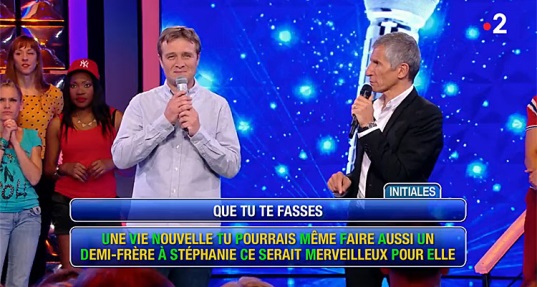 N’oubliez pas les paroles est une émission de télé très populaire en France. Elle passe sur France 2 tous les jours sauf le dimanche. L’animateur c’est Nagui. Dans cette émission il faut chanter. C’est comme un karaoké mais on doit se souvenir des paroles des chansons. Deux personnes sont en compétition. La personne qui a gagné l’émission précédante s’appelle la maestro. Elle commence à chanter. On choisit entre 6 thèmes, du plus facile au plus difficile. Le plus difficile vaut 50 points et on doit trouver 9 mots qui manquent. Ensuite on chante à tour de rôle. En finale il y a une seule chanson qu’il faut chanter sans les paroles. La personne qui a le plus de points devient maestro. Ensuite, la dernière partie : le/la maestro va chanter une chanson en karaoké et il y a 6 niveaux de difficultés. On peut gagner de 2000 euros à 20 000 euros. Voilà pour cette émission de télé que les Français adorent. Nagui est aussi un animateur très populaire. Il anime aussi Tout Le Monde Veut Prendre Sa Place.N’OUBLIEZ PAS LES PAROLES ; glosor.eu ; dia ; devoir ; dia1N’OUBLIEZ PAS LES PAROLES ; questionsinfinitifparticipe présentparticipe passéprésentchanter =  sjungafutur simpleimparfaitpassé composéprésentjetuilnousvousilsconditionnelsubjonctifplusqueparfaitimpératifjetuilnousvousilsglömmaoublierorden, sångtextenles parolesalla dagartous les joursförutomsaufman måste, man skallil fautsjungachantersom, såsomcommeman måsteon doitminnas, komma ihågse souvenir desångchanson (f)tävlingcompétition (f)föregåprécédermästarela, le maestrobörja attcommencer àväljachoisir mellanentretemathèmeenklastle plus facilesvårastle plus difficilevara värdvauthitta, finnatrouverordmotsaknas, fattasmanquersedan, därefterensuitei turordningà tour de rôlebara, ensam, endastseulutansansblirdevientsista, senastedernier, dernièrenivåniveausvårighetdifficultéleda (ett teveprogram)animer1vad heter programmet ? vad betyder det på svenska ?vad heter programmet ? vad betyder det på svenska ?2vilken kanal går det på och när?vilken kanal går det på och när?3vad heter programledaren?vad heter programledaren?4vad går tävlingen ut på?vad går tävlingen ut på?5vad heter den som har vunnit tidigare?vad heter den som har vunnit tidigare?6hur många teman kan man välja mellan?hur många teman kan man välja mellan?7hur många tävlar varje gång?hur många tävlar varje gång?8vilket tema ger mest poäng?vilket tema ger mest poäng?9vilket tema ger minst poäng?vilket tema ger minst poäng?10hur mycket kan man vinna?hur mycket kan man vinna?11hur går finalen till?hur går finalen till?jag glömmer ordenjag glömmer ordenjag har glömt ordenjag har glömt ordenglöm inte nycklarna Claire !glöm inte nycklarna Claire !glöm inte mobilerna Sarah och Yves !glöm inte mobilerna Sarah och Yves !sjung inte i duschen, det är farligtsjung inte i duschen, det är farligtsjunger ni i duschen?sjunger ni i duschen?jag sjunger aldrig hemmajag sjunger aldrig hemmahon sjunger på tevehon sjunger på tevehar ni glömt läxorna?har ni glömt läxorna?vem sjunger?vem sjunger?vem sjöng ”Sjung i regnet”?vem sjöng ”Sjung i regnet”?mina bröder glömmer ofta böckernamina bröder glömmer ofta böckernahar ni glömt min födelsedag?har ni glömt min födelsedag?hon glömmer allt när hon sjungerhon glömmer allt när hon sjungersjung den franska nationalsången Pierre!sjung den franska nationalsången Pierre!låt oss sjunga ”Nej, jag ångrar ingenting”!låt oss sjunga ”Nej, jag ångrar ingenting”!sjunger din syster?sjunger din syster?när mina föräldrar sjunger glömmer de att laga matnär mina föräldrar sjunger glömmer de att laga matigår sjöng jag i kyrkanigår sjöng jag i kyrkanvill du sjunga för mig idag?vill du sjunga för mig idag?